 «ВНИМАНИЕ, КАНИКУЛЫ!»		На территории Свердловской области за два месяца 2021 года зарегистрировано 46 ДТП с участием детей, в которых 52 несовершеннолетних получили травмы, 3 детей погибли. Традиционно в период улучшения погодных условий на улицах и дорогах области возрастает количество несовершеннолетних, проводящих свой досуг вблизи проезжей части. 	В целях профилактики дорожно-транспортных происшествий с участием несовершеннолетних, сохранения жизни и здоровья детей в преддверии и в период весенних школьных каникул на территории Пышминского района с 09 марта по 11 апреля 2021 года проводится профилактическое мероприятие «Внимание, каникулы!».		Каждый день, выходя на улицу, ты становишься пешеходом, а  значит -  полноправным участником дорожного движения. От тебя, как и от водителя, требуется соблюдение определенных правил, которые необходимы для поддержания порядка на проезжей части, сохранения твоей жизни и здоровья!- ПОДОШЕЛ К ДОРОГЕ – ОСТАНОВИСЬ! Прекрати все разговоры, осмотрись по сторонам и прислушайся.-УБЕДИСЬ, что все автомобили остановились и нет опасности для перехода дороги.- Даже при переходе дороги по пешеходному переходу ОСТАНОВИСЬ! УБЕДИСЬ! в отсутствии приближающегося транспорта и слева и справа.- ВИДЕН-значит ЖИВ! Обязательно обозначь себя световозвращающими элементами! Они могут быть на обуви, рюкзаке, одежде. 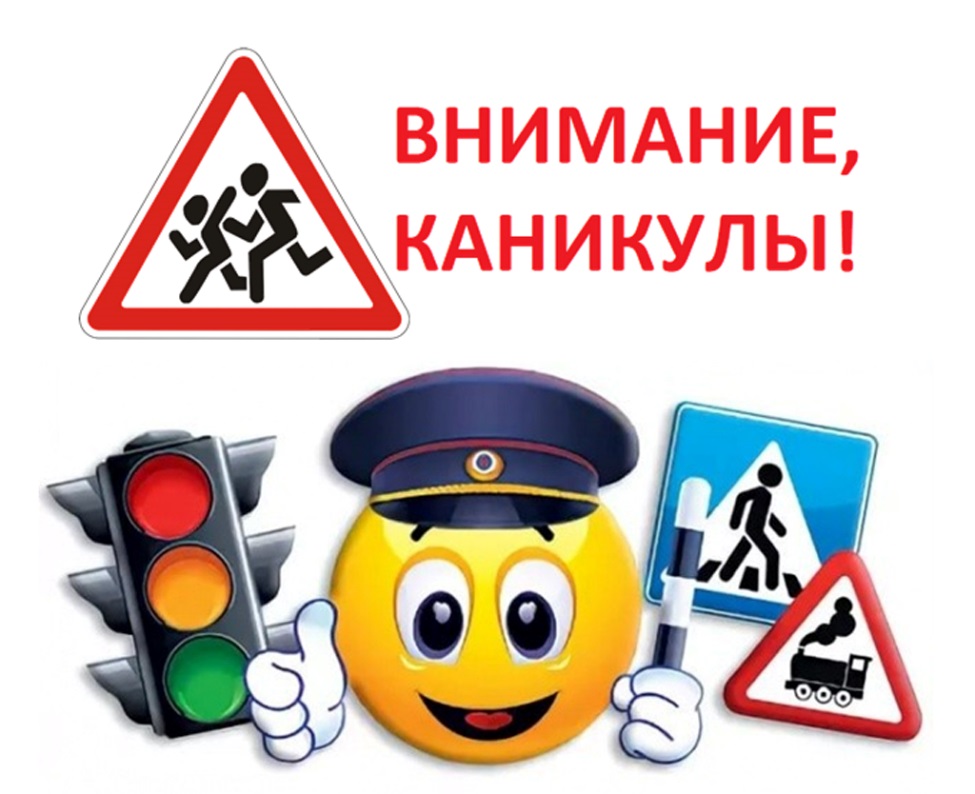 ОГИБДД ОМВД России по Пышминскому районуУважаемые родители!	Родители – активные помощники педагогов в формировании у детей дисциплинированного поведения на улице, соблюдения ими правил безопасности	На территории Свердловской области за два месяца 2021 года зарегистрировано 46 ДТП с участием детей, в которых 52 несовершеннолетних получили травмы, 3 детей погибли. Традиционно в период улучшения погодных условий на улицах и дорогах области возрастает количество несовершеннолетних, проводящих свой досуг вблизи проезжей части. 	В целях профилактики дорожно-транспортных происшествий с участием несовершеннолетних, сохранения жизни и здоровья детей в преддверии и в период весенних школьных каникул на территории Пышминского района с 09 марта по 11 апреля 2021 года проводится профилактическое мероприятие «Внимание, каникулы!».		Уважаемые родители, помните: -перевозка детей до 12-летнего возраста в транспортных средствах, оборудованных ремнями безопасности, должна осуществляться с использованием детских удерживающих устройств, соответствующих весу и росту ребенка;-перед выходом на проезжую часть необходимо убедиться в безопасности перехода; -досуг детей во время каникул должен быть организован, вблизи проезжей части ребенок без присмотра находиться не должен!-управление транспортными средствами несовершеннолетними, не имеющими права управления не допустимо!	ПОСТОЯННО разъясняйте детям о необходимости соблюдения ПДД. В первую очередь ответственные за жизнь и здоровье детей – это родители. 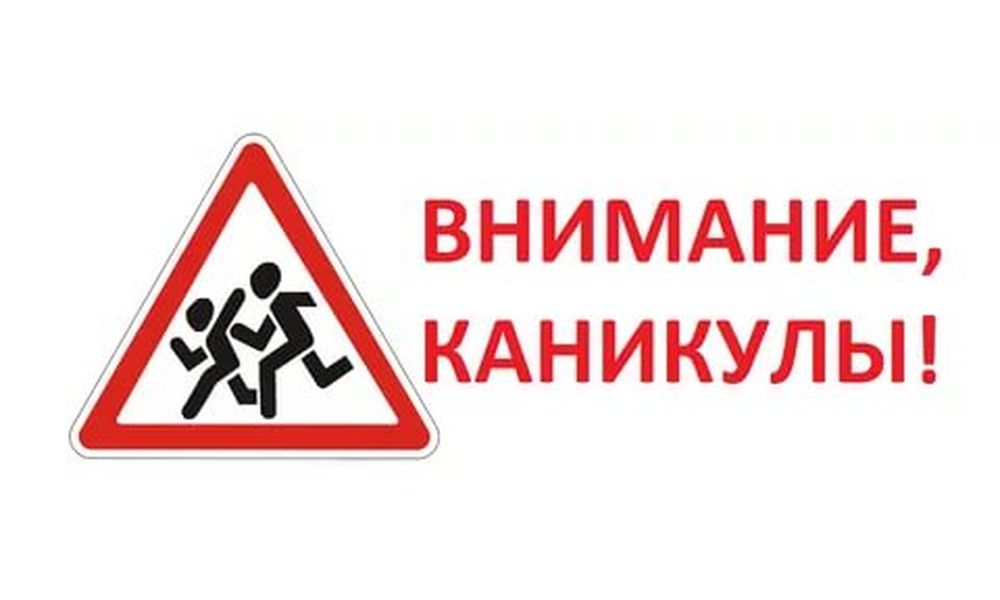 